                     وزارة التعليم                                                                                                                                                                                                 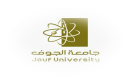                           جامعة الجوف                  وكالة الجامعة للشئون التعليمية               مركز الإرشاد الأكاديمي والطلابينموذج (7) استمارة حصر ومتابعة المرشد الأكاديمي للطلبة المتعثرين دراسياً من طلاب مجموعته الإرشادية       اسم المرشد الأكاديمي:                                                                     مشرف وحدة الإرشاد بالكلية                                             يعتمد ،،،عميد الكلية        ..................................                                                                   ..........................................                                       .................................	                                                                                                                               الكليةالمرشد الأكاديميالقسم عدد الطلبة المسترشدين للمرشدعدد الطلاب المتعثرينأسماء الطلاب المتعثرين أكاديمياًأسماء الطلاب المتعثرين أكاديمياًأسماء الطلاب المتعثرين أكاديمياًأسماء الطلاب المتعثرين أكاديمياًأسماء الطلاب المتعثرين أكاديمياًأسماء الطلاب المتعثرين أكاديمياًالمعدل التراكميالتخصصالمستوى الدراسيممالرقم الجامعيالاســــمالاســــمالاســــمالمعدل التراكميالتخصصالمستوى الدراسيأسباب التعثرأسباب التعثرأسباب التعثرالأساليب الإرشادية المستخدمة في علاج التعثر الدراسيالأساليب الإرشادية المستخدمة في علاج التعثر الدراسيالأساليب الإرشادية المستخدمة في علاج التعثر الدراسيالمعدل التراكمي للطلبة في الفصل الدراسي التاليالمعدل التراكمي للطلبة في الفصل الدراسي التاليالمعدل التراكمي للطلبة في الفصل الدراسي التاليالرقم الجامعياسم الطالباسم الطالباسم الطالبالمعدل التراكميالمعدل التراكميالمعدل التراكميتوقيع الطالبرقم الجوالرقم الجوالرقم الجوالرقم الجوالالمعدل التراكمي للطلبة في الفصل الدراسي التاليالمعدل التراكمي للطلبة في الفصل الدراسي التاليالمعدل التراكمي للطلبة في الفصل الدراسي التاليالمعدل التراكمي للطلبة في الفصل الدراسي التاليالمعدل التراكمي للطلبة في الفصل الدراسي التاليالمعدل التراكمي للطلبة في الفصل الدراسي التاليالمعدل التراكمي للطلبة في الفصل الدراسي التاليالمعدل التراكمي للطلبة في الفصل الدراسي التاليالمعدل التراكمي للطلبة في الفصل الدراسي التاليالمعدل التراكمي للطلبة في الفصل الدراسي التاليالمعدل التراكمي للطلبة في الفصل الدراسي التاليالمعدل التراكمي للطلبة في الفصل الدراسي التالي